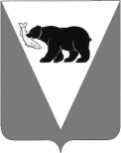         ПОСТАНОВЛЕНИЕАДМИНИСТРАЦИИ УСТЬ-БОЛЬШЕРЕЦКОГО МУНИЦИПАЛЬНОГО РАЙОНА от          20.10.2017     №    403В соответствии с пунктом 3 статьи 269,2 Бюджетного кодекса Российской Федерации, Администрация Усть-Большерецкого муниципального района ПОСТАНОВЛЯЕТ: Внести в приложение к постановлению Администрации Усть-Большерецкого муниципального района от 28.03.2016 № 80 «Об утверждении Порядка осуществления Финансовым управлением Администрации Усть-Большерецкого муниципального района внутреннего муниципального финансового контроля» следующие изменения:в разделе 1:а) часть 1.2. дополнить абзацем следующего содержания:«Внутренний муниципальный финансовый контроль осуществляется в соответствии со Стандартами осуществления внутреннего муниципального финансового контроля, утвержденными приказом Финансового управления Администрации Усть-Большерецкого муниципального района;б) пункт 4 части 1.10. изложить в новой редакции: «4) уполномоченные на участие в проведении контрольных мероприятий муниципальные служащие Усть-Большерецкого муниципального района, замещающие должности в контрольно-ревизионном отделе Финансового управления Администрации Усть-Большерецкого муниципального района, на который возложено осуществление внутреннего муниципального финансового контроля;в) пункт 5 части 1.10. исключить.2) абзац 12 части 3.2. раздела 3 изложить в новой редакции:«Программа контрольного мероприятия утверждается руководителем Финансового управления или, лицом его замещающим».Настоящее постановление вступает в силу после дня его обнародования.Управлению делами Администрации Усть-Большерецкого муниципального района обнародовать настоящее постановление и разместить на официальном сайте Администрации Усть-Большерецкого муниципального района в информационно-телекоммуникационной сети «Интернет».Контроль за исполнением настоящего постановления возложить на руководителя Финансового управления Администрации Усть-Большерецкого муниципального района.Глава Усть-Большерецкогомуниципального района                                                                  К. Ю. Деникеев О внесении изменений в приложение к постановлению Администрации Усть-Большерецкого муниципального района от 28.03.2016 № 80 «Об утверждении Порядка осуществления Финансовым управлением Администрации Усть-Большерецкого муниципального района внутреннего муниципального финансового контроля»